LO: Answer questions using the data of a pictogram 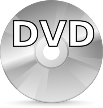                        = 1 DVDWho has watched the most DVDS? (Circle one)Lola     b. Jack    c. Sarah     d. Ben Which two people have watched the same amount of DVDS? (Circle two) What did they both score?Lola     b. Jack    c. Sarah     d. Ben Who has watched 3 DVDs? (Circle one)Lola     b. Jack    c. Sarah     d. Ben Extension: Complete the pictogram Self assessment 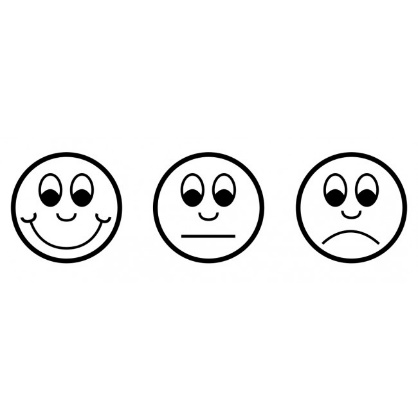 ChildDVDs watchedLolaJackSarahBenChild Number of sweets eatenTommy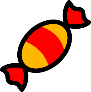 SamanthaLilly JacobChildSweets eatenTommy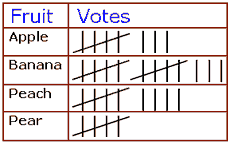 SamanthaLillyJacob